КИЇВСЬКА ОБЛАСНА ДЕРЖАВНА АДМІНІСТРАЦІЯ РОЗПОРЯДЖЕННЯ від 06 квітня 2020 р.                          Київ                                                   № 46-кПро звільнення Попатенко М.М.Відповідно до Законів України «Про місцеві державні адміністрації», «Про державну службу»:ЗВІЛЬНИТИ ПОПАТЕНКО Марину Миколаївну, начальника управління молодіжної політики та національно-патріотичного виховання, з займаної посади 06.04.2020  з припиненням  державної служби відповідно до пункту 3 частини 1 статті 83, статті 86 Закону України «Про державну службу», у зв’язку з переведенням для подальшої роботи в апараті Міністерства молоді та спорту України, пункт 5 частини першої статті 36 Кодексу законів про працю України. 2. Відповідно до статті 89 Закону України «Про державну службу»,    Попатенко М.М. підготувати акт приймання-передачі справ і довіреного у зв’язку з виконанням посадових обов’язків майна управління молодіжної політики та національно-патріотичного виховання Київської обласної державної адміністрації.Підстава: заява Попатенко М.М.,                 розпорядження Кабінету Міністрів України                  від 01.04.2020 № 363-р,                 листи Міністерства молоді та спорту України                  від 01.04.2020  № 263/9.1, від 01.04.2020 № 264/9.1.Тимчасово виконуючий обов’язки голови адміністрації                (підпис)              Василь ВОЛОДІН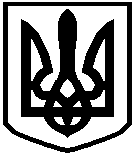 